Пример заполнения декларации по налогу на прибыль за январь–сентябрь 2016 года (обособленные подразделения)Когда понадобится: если у организации есть обособленные подразделения в разных регионах, а также если по нескольким обособленным подразделениям организация платит налог централизованно.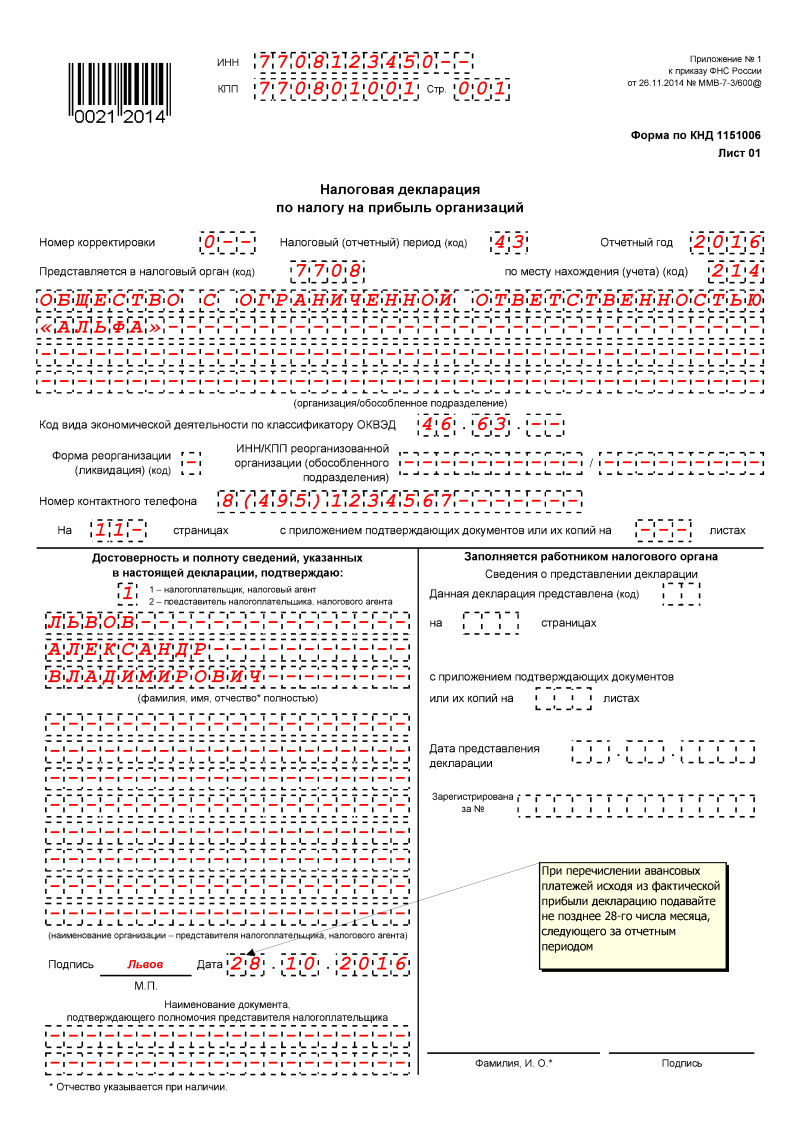 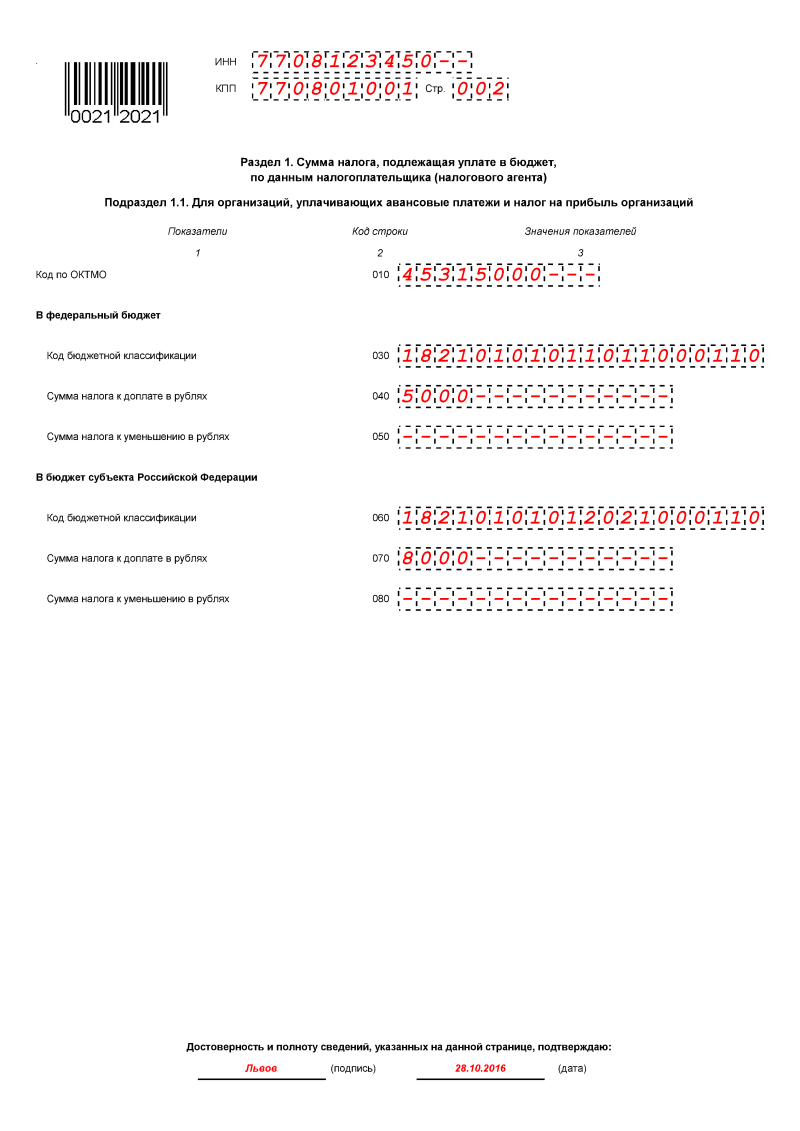 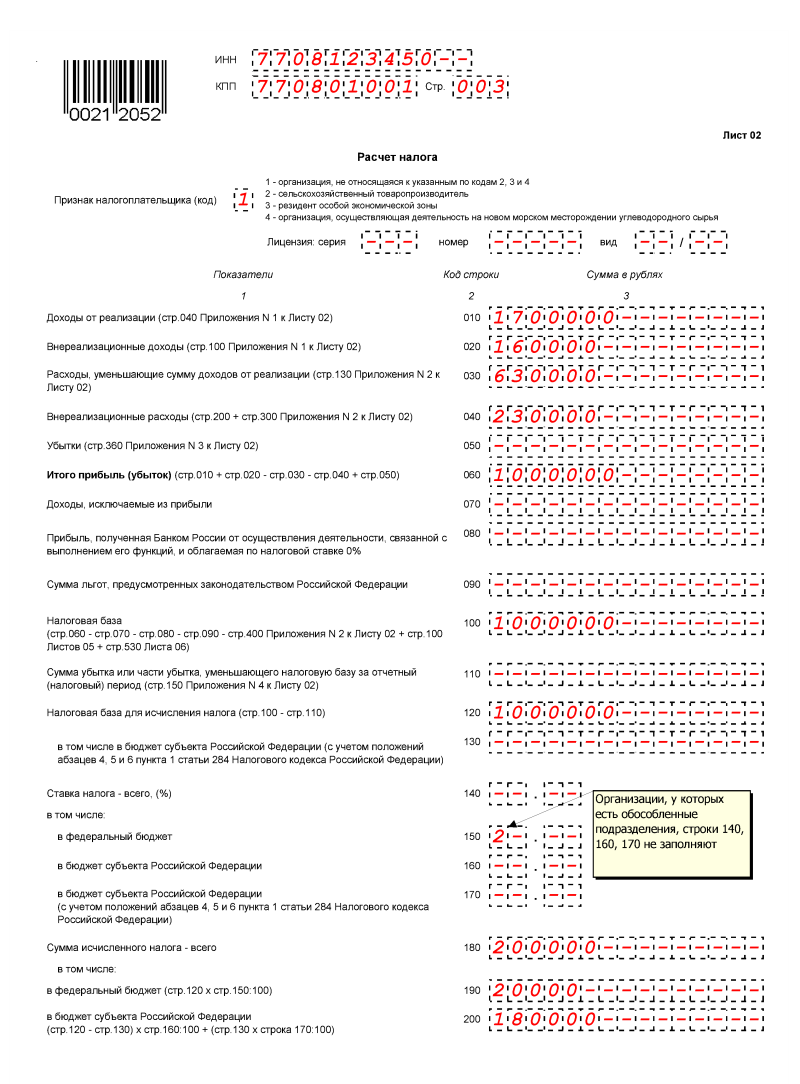 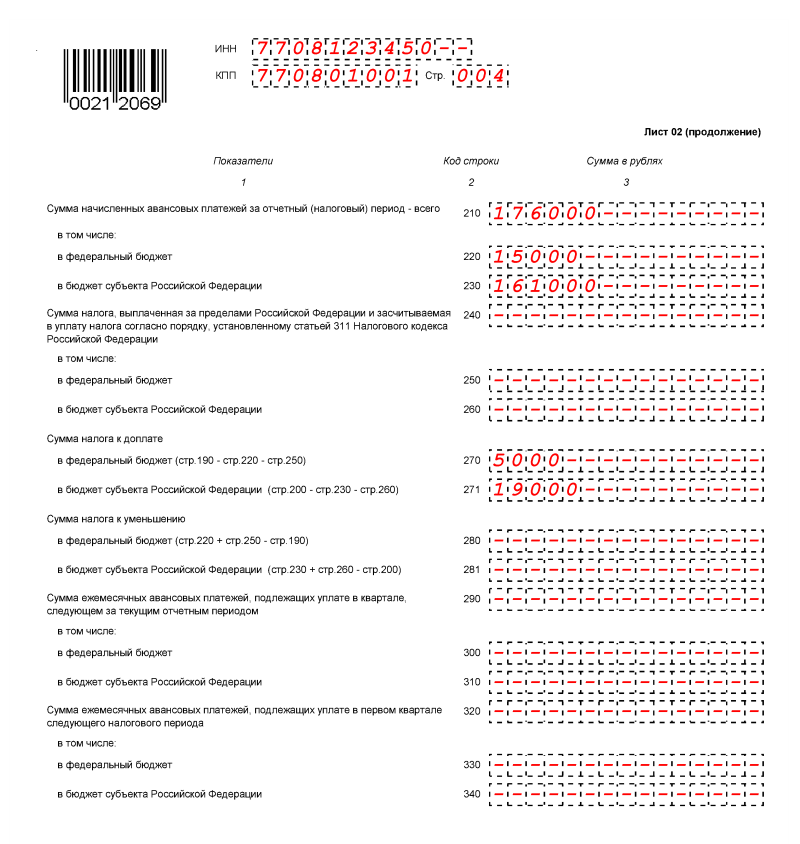 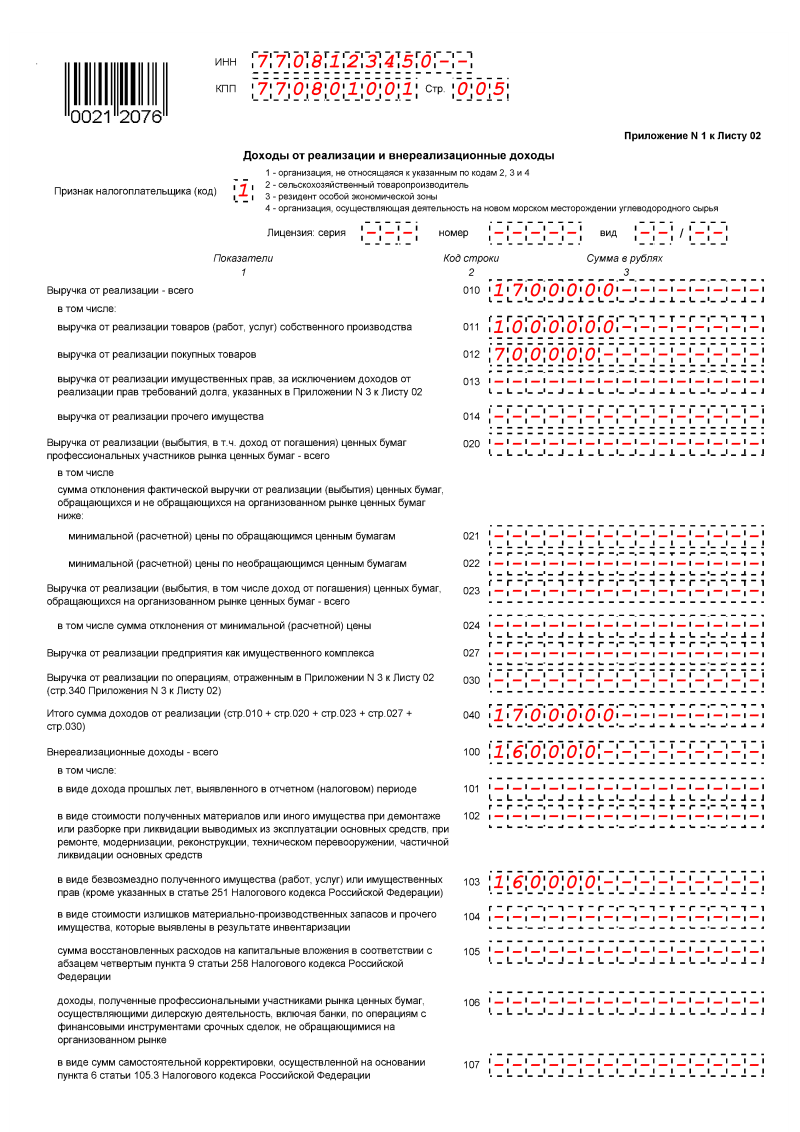 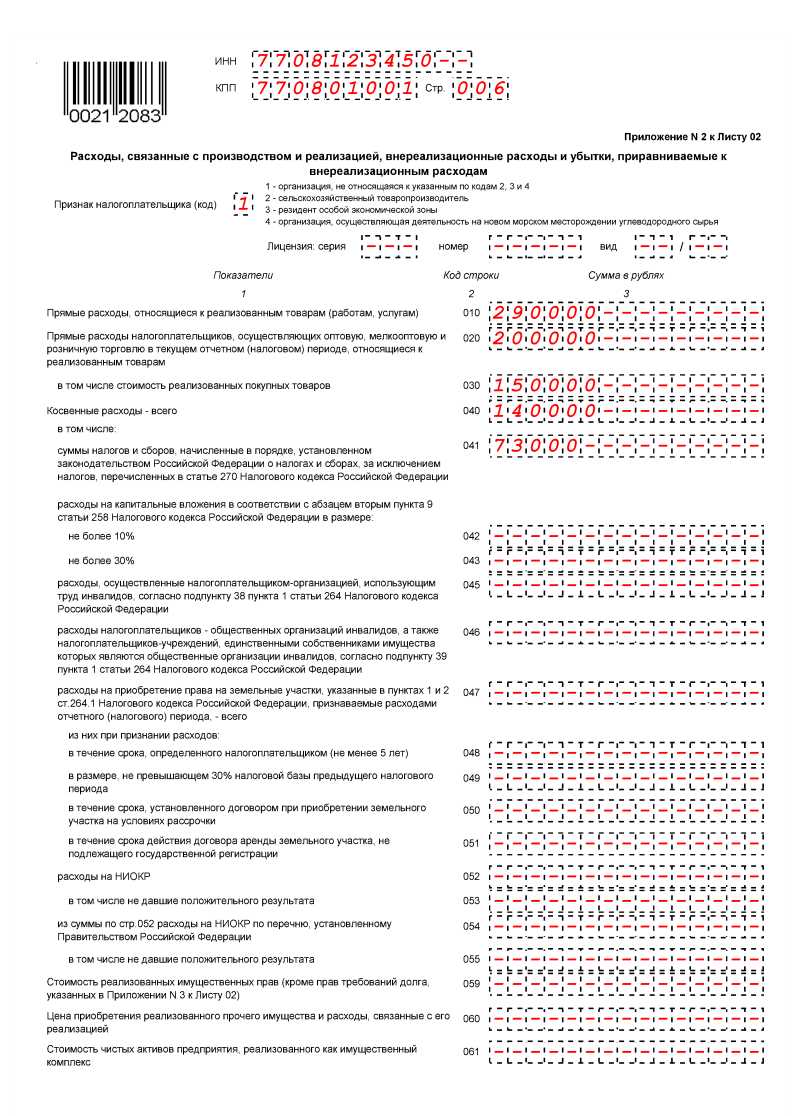 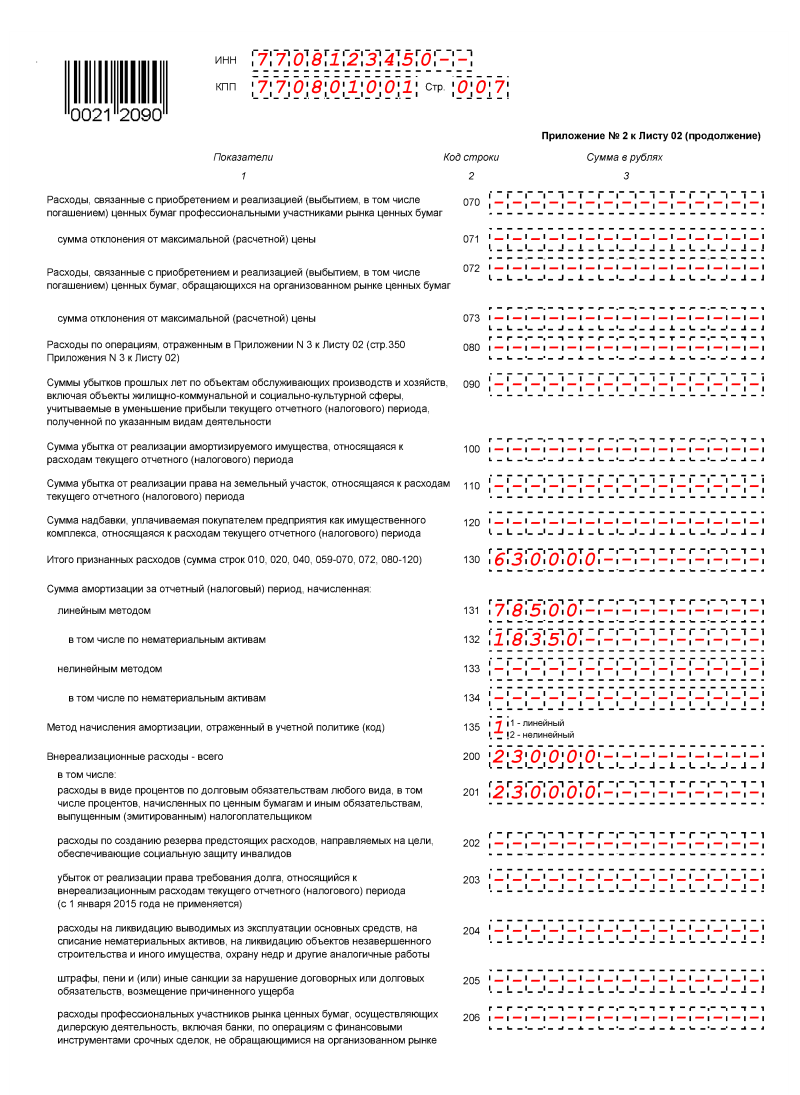 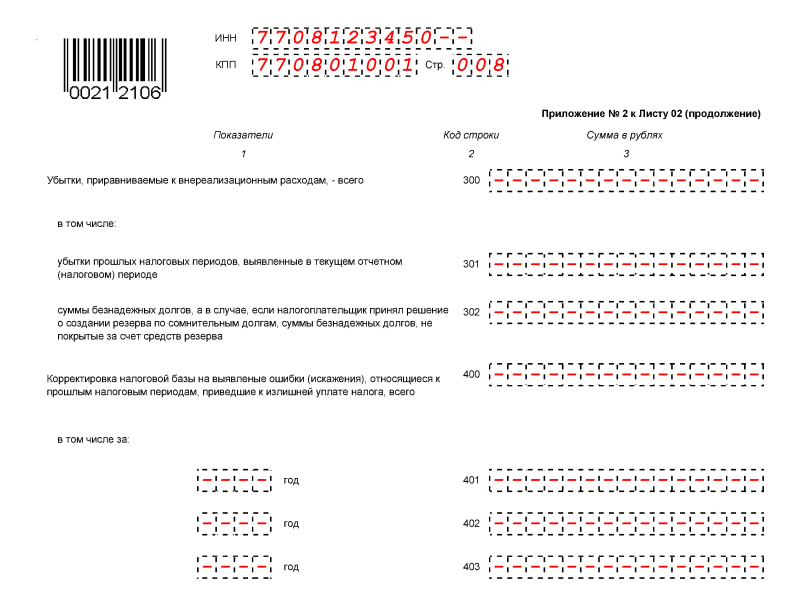 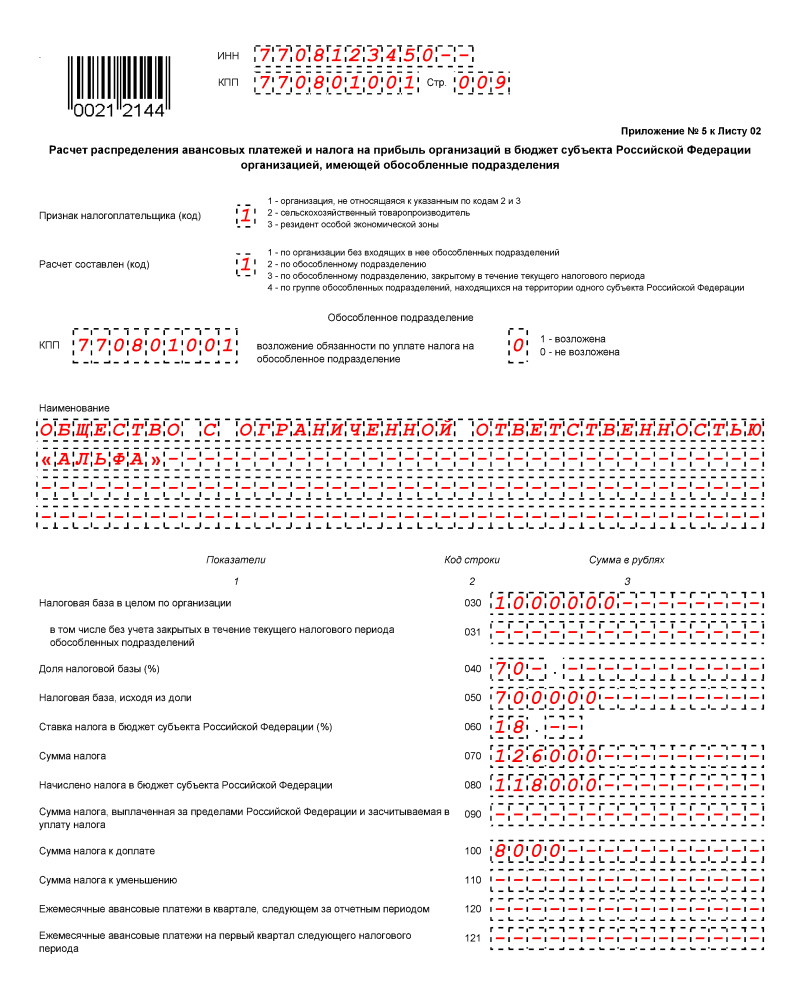 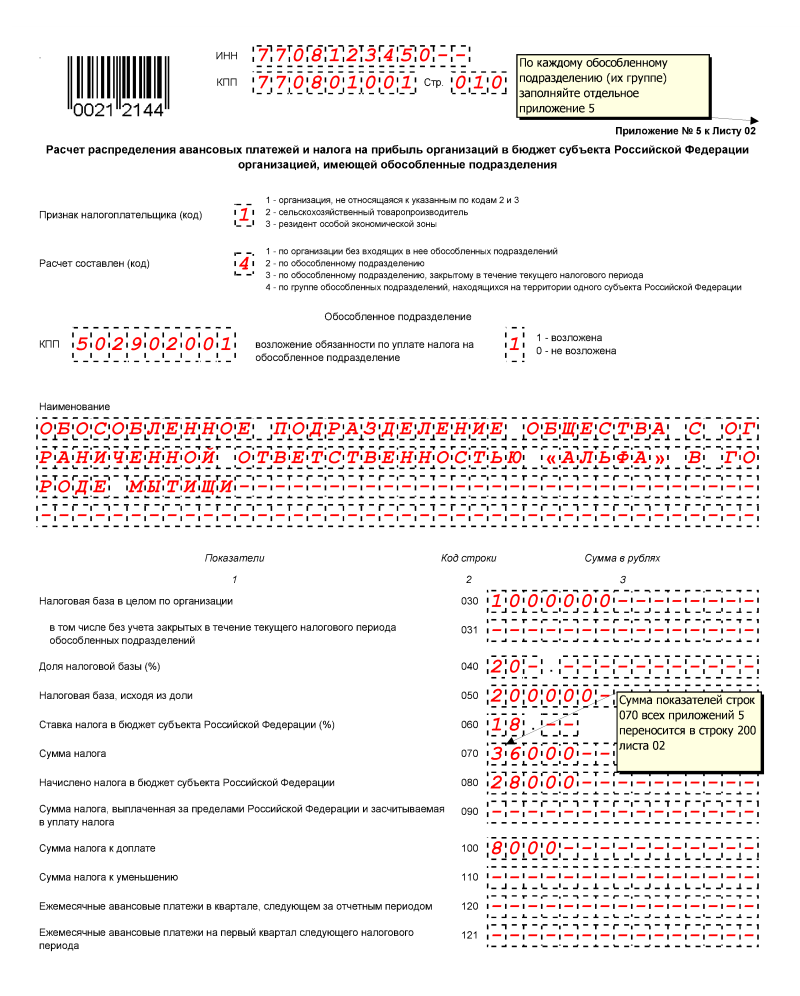 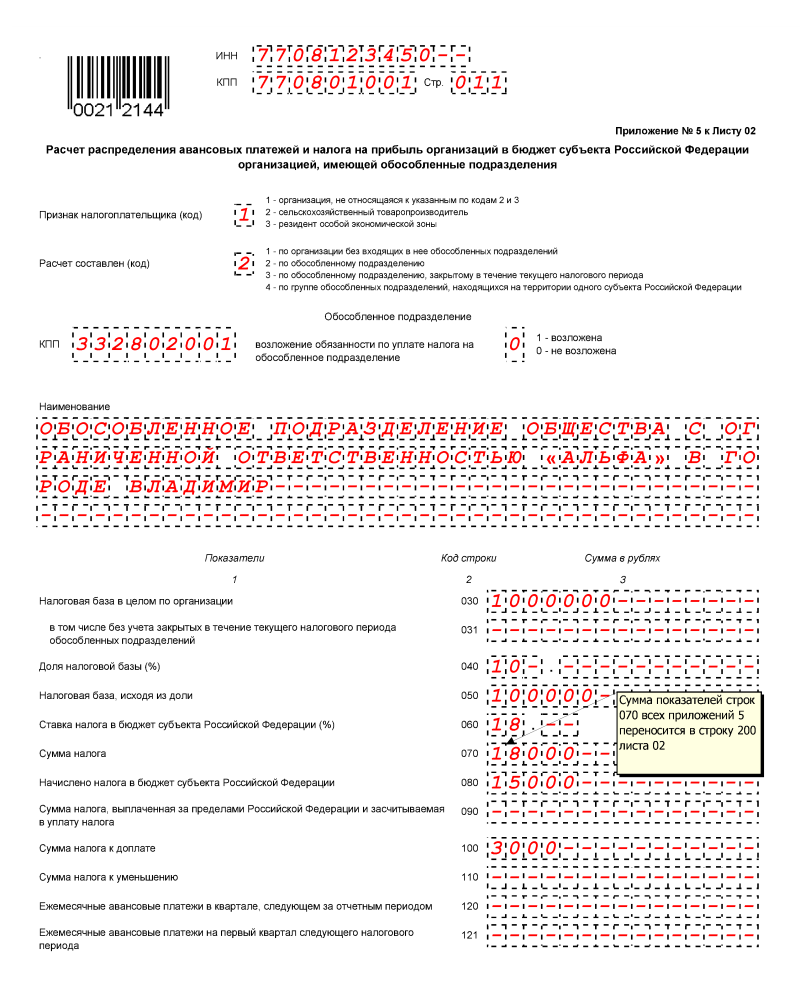 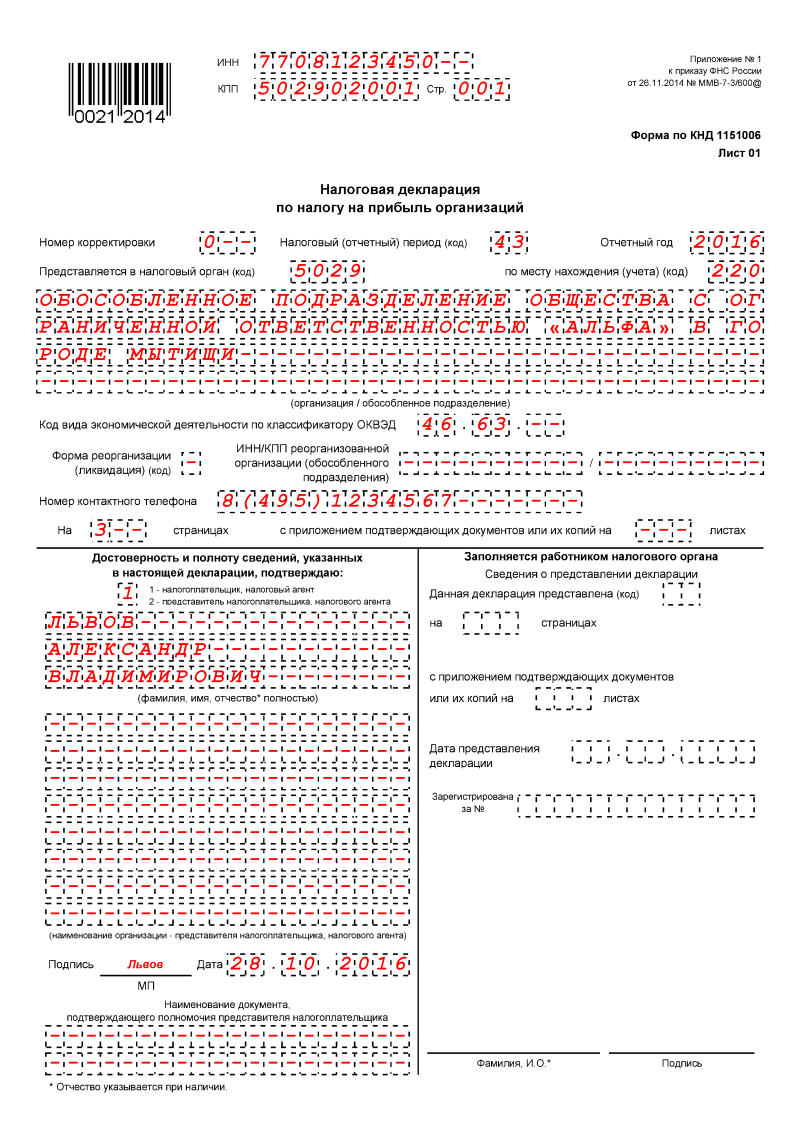 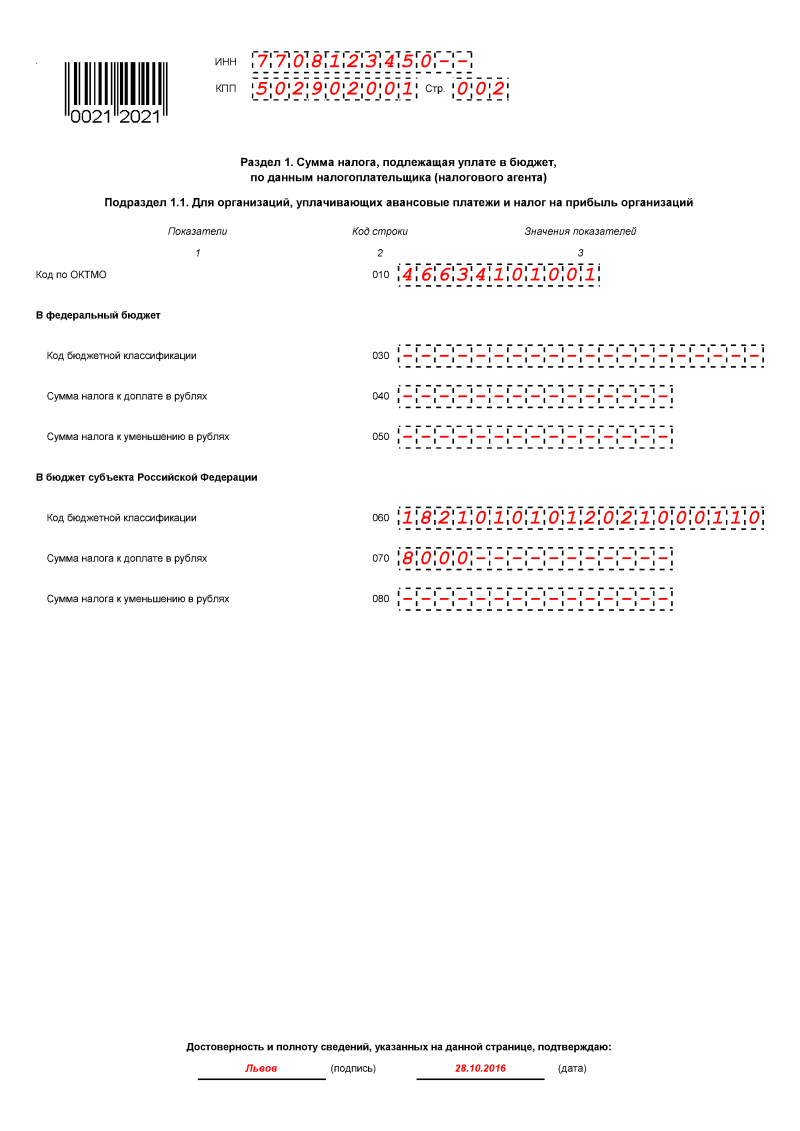 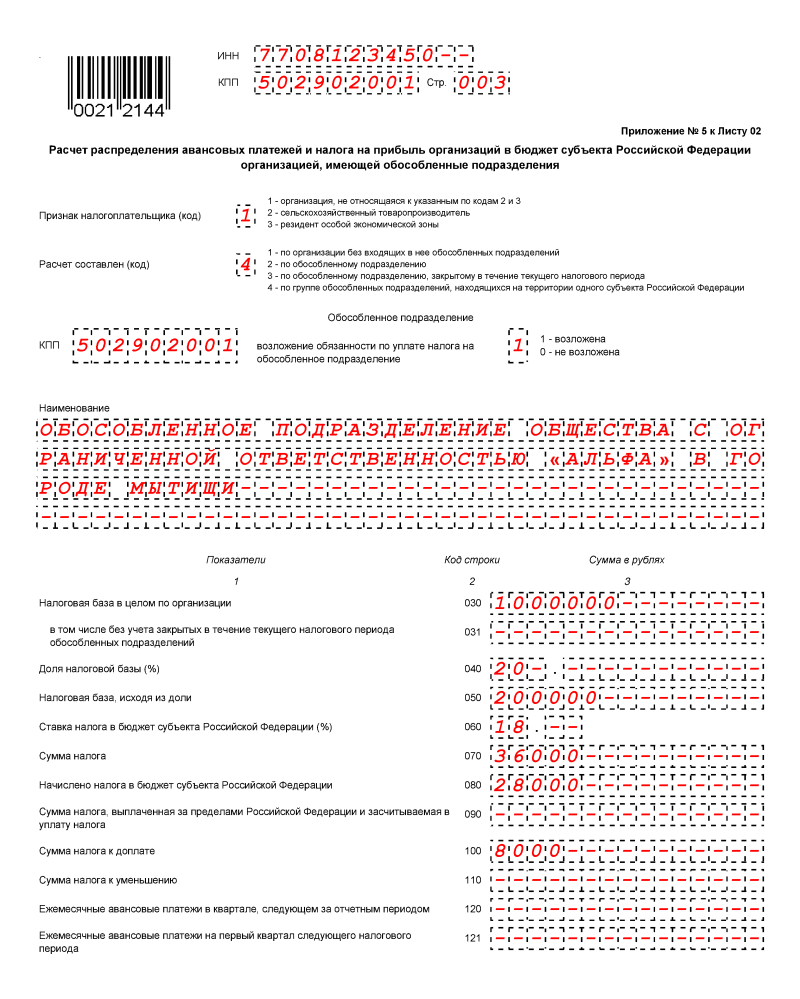 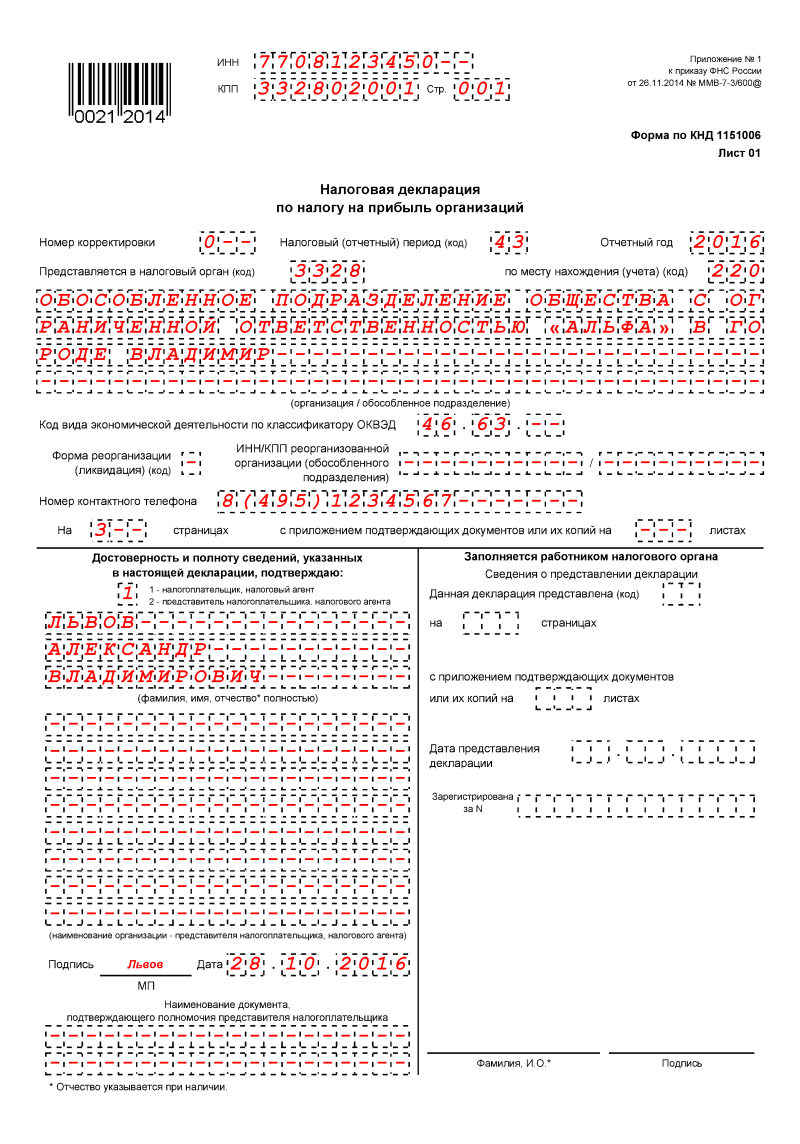 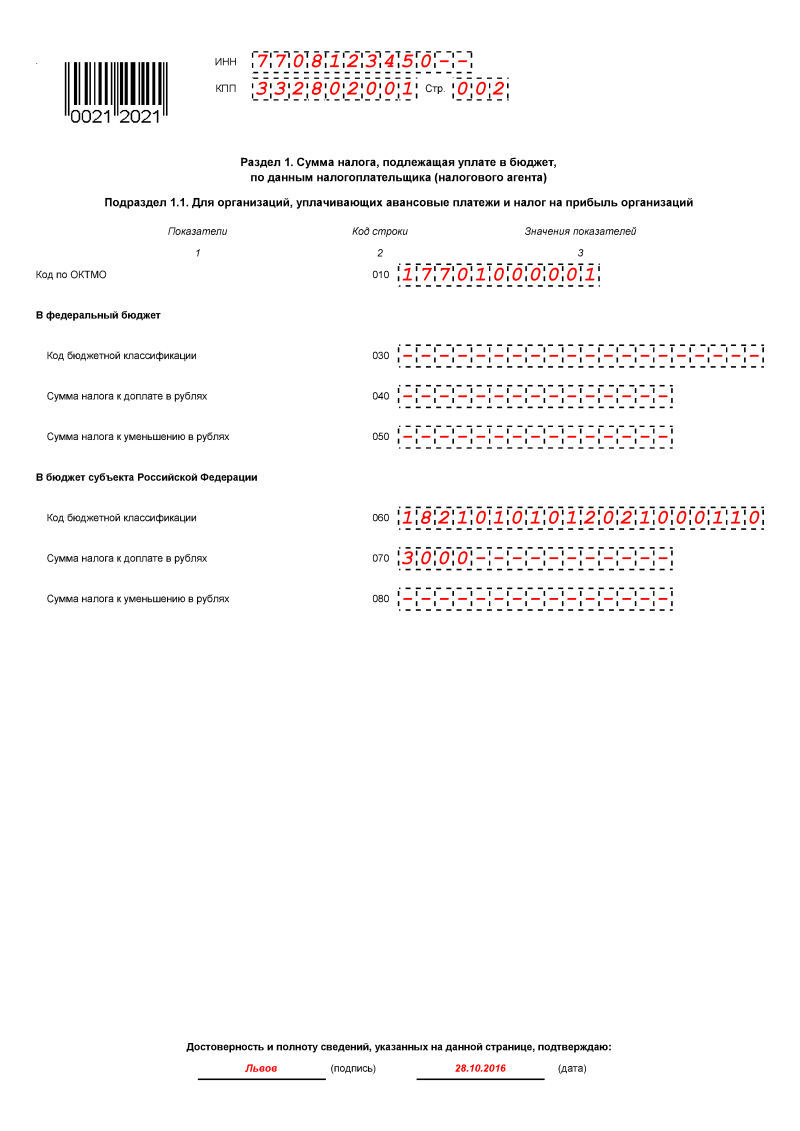 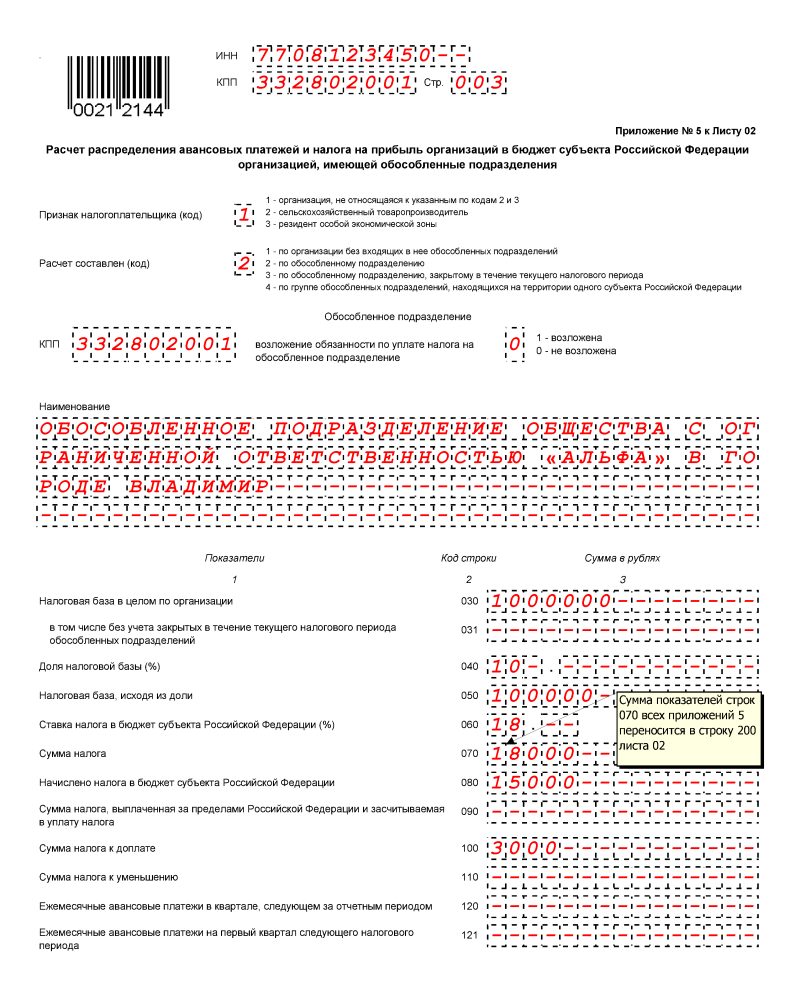 